Comunicato stampa GALLERIA MARINI Milano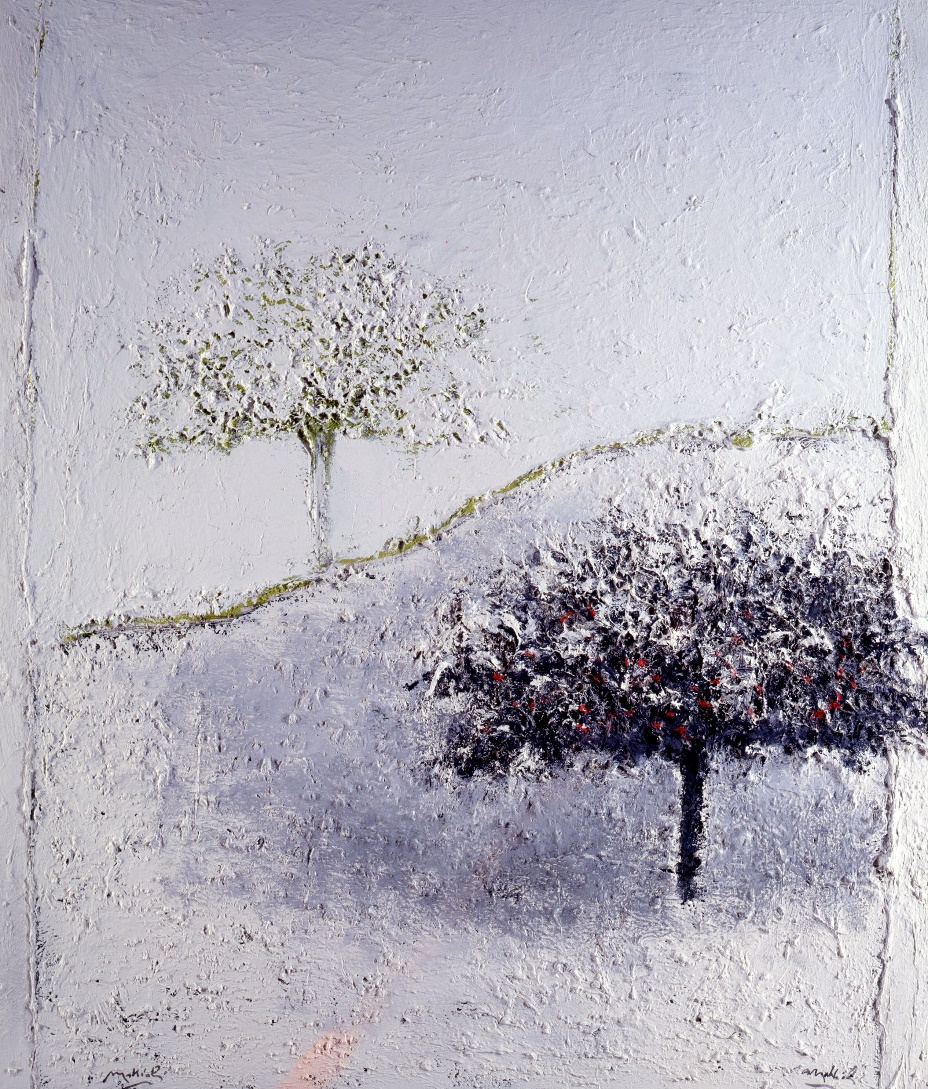 Paesaggio (bianco), 1984, olio su tela, 150 x 130 cm La Galleria Marini con questa mostra rende omaggio all’artista parmense proponendo una selezione di una quarantina di opere fra oli, tempere e tecniche miste. INFORMAZIONI SULLA MOSTRA:Titolo: Mattioli nell’alfabeto del paesaggio, della figura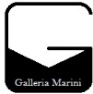 Testo di: Stefano CrespiSede: Galleria Marini - Via Andrea Appiani, 12, Milano Per ulteriori informazioni: tel. 0236751871Per immagini disponibili alla pubblicazione: vedi sito www.galleriamarini.it sezione PressPeriodo mostra: 4 ottobre 2018 – 10 gennaio 2019Orari: da martedì a venerdì 15,30-19,00 - sabato 10,30-12,30 / 15,30-19,00INGRESSO LIBEROComunicato stampa GALLERIA MARINI Milano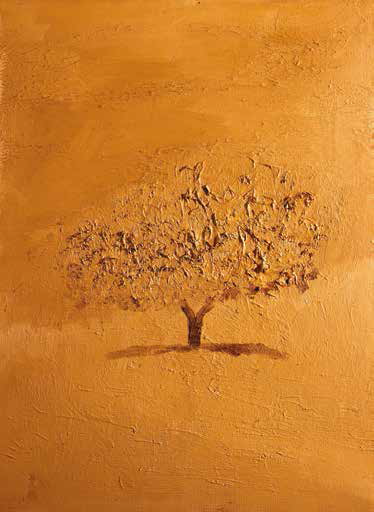 Paesaggio d’estate, 1974, olio su tela, 80 x 60 cmDal testo di presentazione di Stefano Crespi:“... La tematica ricorrente nelle mostre, nei cataloghi (e anche nella presente esposizione) è il paesaggio. Va subito chiarito che il titolo (paesaggio) è un’indicazione generica. Mattioli esprime una significazione umana, psichica, creativa.Il paesaggio è stato un riferimento della riflessione contemporanea a tutti i livelli: filosofico e sociologico, letterario e artistico. La moderna antropologia ha radicalmente alterato la concezione antropocentrica. Il paesaggio è diventato sempre più una sorta di slittamento del tempo: paesaggio assente, memoria perduta.Il Novecento è stato una progressiva caduta del paesaggio nella spinta dei linguaggi, nell’emergere di nuove strutture comunicative, di nuovi rapporti, in un intreccio e in una compagine di dati e informazioni.Dovessi riassumere il paesaggio in Mattioli parlerei di un inesauribile alfabeto tra uno spazio di natura e tempo della coscienza. Fuori da ogni schema, il paesaggio in Mattioli diventa una coniugazione interiore della forma, della siepe, delle foglie, delle nuvole, della luce, della temporalità, dello sguardo.Il paesaggio è inteso dunque nel visibile e nell’invisibile, nello sguardo dell’interno, nella crescita, nel corrompersi, nel flusso e nel suo riflusso, nella storicità primordiale, nell’orizzonte dell’interiorità, nel teatro dell’esistenza …”Con preghiera di pubblicazione. 